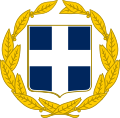 ΕΛΛΗΝΙΚΗ ΔΗΜΟΚΡΑΤΙΑ					Λιτόχωρο, 03/04/2023ΔΗΜΟΣ ΔΙΟΥ-ΟΛΥΜΠΟΥ					Αρ.Πρωτ.:4745									Αρ. Απ.:210Δ/ΝΣΗ Δ/ΚΩΝ &ΟΙΚ/ΚΩΝ ΥΠΗΡΕΣΙΩΝΤΜΗΜΑ ΕΣΟΔΩΝ-ΠΕΡΙΟΥΣΙΑΣ& ΤΟΠΙΚΗΣ ΟΙΚΟΝΟΜΙΚΗΣ ΑΝΑΠΤΥΞΗΣΔ/νση: Αγ.Νικολάου 15Τ.Κ.:    60200 ΛιτόχωροΠ Ρ Ο Κ Η Ρ Υ Ξ Η ΘΕΜΑ: «Χορήγηση αδειών και απόδοσης θέσεων επαγγελματιών πωλητών για το Υπαίθριο Στάσιμο Εμπόριο στο Δήμο Δίου-Ολύμπου (άρθρ.13,16,50 Ν.4849/2021)»Ο ΔΗΜΑΡΧΟΣΔΙΟΥ-ΟΛΥΜΠΟΥΈχοντας  υπόψη:1.Τις διατάξεις του Ν.3852/2010 (ΦΕΚ 87/Α΄/07-06-2010 «Νέα αρχιτεκτονική της Αυτοδιοίκησης και της Αποκεντρωμένης Διοίκησης-Πρόγραμμα Καλλικράτης», όπως ισχύει.2.Τις διατάξεις του Ν.4849/2021 (ΦΕΚ 207/Α΄/05-11-2021) «Αναμόρφωση και εκσυγχρονισμός του ρυθμιστικού πλαισίου οργάνωσης και λειτουργίας του υπαίθριου εμπορίου, ρυθμίσεις για την άσκηση ψυχαγωγικών δραστηριοτήτων και την απλούστευση πλαισίου δραστηριοτήτων στην εκπαίδευση, βελτιώσεις στην επιμελητηριακή νομοθεσία, άλλες διατάξεις του Υπουργείου Ανάπτυξης και Επενδύσεων και λοιπές επείγουσες διατάξεις , κωδικοποιημένος με τον 4933/2022».3.Την αρ.77/2022 (ΑΔΑ:ΨΥΖΩΩ9Δ-ΑΑΤ) απόφαση του Δημοτικού Συμβουλίου Δήμου Δίου-Ολύμπου με θέμα «Καθορισμός θέσεων και όρων άσκησης υπαίθριου στάσιμου εμπορίου σε δημόσιους και ιδιωτικούς χώρους».4.Την αρ.πρ.179014/29-06-2022 (ΑΔΑ:6Ο6ΓΟΡ1Υ-ΠΗ8) έγκριση νομιμότητας της Αποκεντρωμένης Διοίκησης Μακεδονίας-Θράκης, της αρ.77/2022 απόφασης του Δημοτικού Συμβουλίου του Δήμου Δίου-Ολύμπου. ΠΡΟΚΗΡΥΣΣΕΙΤη χορήγηση αδειών και απόδοσης θέσεων επαγγελματιών πωλητών για το Υπαίθριο Στάσιμο Εμπόριο στο Δήμο Δίου-Ολύμπου και συγκεκριμένα:A.ΘΕΣΕΙΣ ΠΡΟΣ ΚΑΛΥΨΗ Το τέλος δραστηριοποίησης-κατάληψης κοινόχρηστου χώρου για το υπαίθριο στάσιμο εμπόριο καθορίζεται με την αρ.239/2014 απόφαση του Δημοτικού Συμβουλίου.Πάγκοι-ΚαροτσάκιαΓια πάγκους ή καροτσάκια που πωλούνται ξηροί καρποί, καλαμπόκια, μαλλί της γριάς, ποπ κορν κ.λ.π. προϊόντα και εμπορεύματα ανεξαρτήτως ζώνης, το τέλος θέσης ορίζεται σε 400,00 € το χρόνο ανεξάρτητα από τη χρονική περίοδο χρήσης του κοινόχρηστου χώρου για την κοινότητα Λεπτοκαρυάς, Ν.Πόρων και Πλαταμώνα. Για όλες τις υπόλοιπες κοινότητες το τέλος θέσης ορίζεται σε 200,00 €.Επιπλέον για όλες τις παραπάνω κατηγορίες ορίζεται τέλος 10,00 €/τ.μ. για τη χρήση του κοινόχρηστου χώρου, η έκταση του οποίου δεν θα υπερβαίνει σε καμία περίπτωση τα 2 τ.μ., ενώ στην περίπτωση περισσοτέρων δραστηριοτήτων θα εξετάζεται μεμονωμένα με μέγιστο όριο τα 6 τ.μ. (αρ.117/2016 απόφαση Δημοτικού Συμβουλίου).ΚαντίνεςΓια καντίνες ανεξαρτήτως ζώνης και χρόνου χρησιμοποίησης του κοινόχρηστου χώρου το τέλος θέσης ορίζεται σε 400,00 € το χρόνο.Η καταβολή του ετήσιου τέλους  θέσης δραστηριοποίησης και χρήσης κοινόχρηστου χώρου να γίνεται μέχρι τις 30 Ιουνίου έκαστου έτους στο ταμείο του Δήμου (Αρ.77/2022 απόφαση Δημοτικού Συμβουλίου).Επισημαίνεται ότι εντός του παραχωρούμενου χώρου επιτρέπεται η τοποθέτηση φορητού εξοπλισμού άμεσα συνυφασμένου με τις λειτουργικές ανάγκες της ασκούμενης δραστηριότητας, ενώ απαγορεύεται ρητώς η εγκατάσταση σταθερών κατασκευών και αντικειμένων. Β.ΔΙΚΑΙΟΥΧΟΙ ΘΕΣΕΩΝΔικαιούχοι αδειών και θέσεων επαγγελματιών πωλητών του υπαίθριου στάσιμου εμπορίου στο Δήμο Δίου-Ολύμπου, είναι όλοι όσοι μετά την επιλογή, πληρούν τα κριτήρια χορήγησης άδειας και απόδοσης θέσης, σύμφωνα με την υπουργική απόφαση αρ.21061/ΦΕΚ/980/03-03-2022. Γ.ΑΠΑΙΤΟΥΜΕΝΑ ΔΙΚΑΙΟΛΟΓΗΤΙΚΑ ΓΙΑ ΤΗ ΣΥΜΜΕΤΟΧΗ ΣΤΗΝ ΠΡΟΚΗΡΥΞΗΓια τη συμμετοχή στην προκήρυξη χορήγησης αδειών και απόδοσης θέσεων επαγγελματιών πωλητών στο Υπαίθριο Στάσιμο Εμπόριο, ο ενδιαφερόμενος υποβάλλει στον Δήμο Δίου-Ολύμπου, αίτηση με τη μορφή υπεύθυνης δήλωσης σύμφωνα με το υπόδειγμα του Παραρτήματος της παρούσης, στην οποία επισυνάπτει τα παρακάτω δικαιολογητικά (άρθρο 13,16,50 του Ν.4849/2021), ήτοι:Κάρτα ανεργίας σε ισχύ Βεβαίωση αναπηρίας ΚΕΠΑ πενήντα τοις εκατό (50%) τουλάχιστονΒεβαίωση αναπηρίας ΚΕΠΑ ανήλικων τέκνων πενήντα τοις εκατό (50%) τουλάχιστονΣτην αίτηση αναγράφεται ο αριθμός της θέσης στο Υπαίθριο Στάσιμο Εμπόριο στην οποία επιθυμεί να τοποθετηθεί ο ενδιαφερόμενος(έως 3 επιλογές).Αντικατάσταση της αίτησης ή διόρθωση αυτής ή συμπλήρωση τυχόν ελλειπόντων δικαιολογητικών επιτρέπεται μόνο μέχρι τη λήξη της προθεσμίας υποβολής των αιτήσεων. Οι αιτήσεις θα γίνονται δεκτές από 10/04/2023 έως 10/05/23 κατά τις εργάσιμες ημέρες και ώρες. Δ.ΑΠΑΙΤΟΥΜΕΝΑ ΔΙΚΑΙΟΛΟΓΗΤΙΚΑ ΓΙΑ ΤΗ ΧΟΡΗΓΗΣΗ ΑΔΕΙΑΣ ΚΑΙ ΑΠΟΔΟΣΗΣ ΘΕΣΗΣΟι πωλητές που θα επιλεγούν, θα προσκομίσουν τα δικαιολογητικά του άρθρου 4 της Υπουργικής Απόφασης αρ.21061/03-03-2022 (ΦΕΚ 980/Β/03-03-2022).Ε.ΑΙΤΗΣΕΙΣ-ΔΙΑΔΙΚΑΣΙΑ-ΧΡΟΝΟΣ ΥΠΟΒΟΛΗΣΟι αιτήσεις με τα δικαιολογητικά υποβάλλονται στο Γραφείο Πρωτοκόλλου, υπόψη  Τμήματος Εσόδων, Περιουσίας και Τοπικής Οικονομικής Ανάπτυξης, του Δήμου Δίου-Ολύμπου (Αγ.Νικολάου 15, 60200 Λιτόχωρο, τηλ.2352350118-117) από τον ενδιαφερόμενο αυτοπροσώπως ή με συστημένη επιστολή ή με άλλο εξουσιοδοτημένο από αυτόν πρόσωπο, εφόσον η εξουσιοδότηση φέρει την υπογραφή του ενδιαφερομένου από δημόσια αρχή ή αποστέλλονται ηλεκτρονικά στο email protokollo1@dion-olympos.gr).Οι αιτήσεις θα είναι διαθέσιμες :Στο Γραφείο Πρωτοκόλλου του Δήμου Δίου-ΟλύμπουΣτο διαδικτυακό τόπο του Δήμου Δίου-Ολύμπου: www.dion-olympos.gr (ανακοινώσεις)ΣΤ.ΔΙΑΔΙΚΑΣΙΑ ΕΝΣΤΑΣΕΩΝΕπί των πινάκων αποτελεσμάτων, μπορεί να ασκηθεί ένσταση εντός προθεσμίας δεκαπέντε (15) ημερών από την ανάρτησή τους,  στο  Γραφείο Πρωτοκόλλου του Δήμου Δίου-Ολύμπου, σύμφωνα με το άρθρο 13, παρ.10 του Ν.4849/2021.Ε.ΔΗΜΟΣΙΕΥΣΗ ΠΡΟΚΗΡΥΞΗΣΗ προκήρυξη θα αναρτηθεί στο πληροφοριακό σύστημα του προγράμματος «Διαύγεια», με τοιχοκόλληση αντιγράφου αυτής στον πίνακα ανακοινώσεων του Δημαρχείου Δίου - Ολύμπου, Αγ. Νικολάου 15 στο Λιτόχωρο, καθώς και στους πίνακες ανακοινώσεων των κατά τόπους ΔΕ Ανατολικού Ολύμπου στην Λεπτοκαρυά και ΔΕ Δίου στην Κονταριώτισσα, σύμφωνα με τις διατάξεις της παρ. 1 του άρθρου 4 του ΠΔ 270/81, και στην ιστοσελίδα του Δήμου Δίου-Ολύμπου www.dion-olympos.gr (ανακοινώσεις)										Ο ΔΗΜΑΡΧΟΣ									 ΕΥΑΓΓΕΛΟΣ ΓΕΡΟΛΙΟΛΙΟΣΠΑΡΑΡΤΗΜΑΑΙΤΗΣΗ-ΥΠΕΥΘΥΝΗ ΔΗΛΩΣΗ			Προς: Δήμο Δίου-ΟλύμπουΓια χορήγηση άδειας και παραχώρησης                              Τμήμα  Εσόδων, Περιουσίαςθέσης δραστηριοποίησης για τους                                       & Τοπικής Οικονομικής Ανάπτυξηςεπαγγελματίες πωλητές				           Αγ.Νικολάου 15	στο Υπαίθριο Στάσιμο Εμπόριο			           60200 Λιτόχωρο	(άρθρ.13,16,50 του Ν.4849/2021) 					Παρακαλώ όπως μου χορηγήσετε άδεια-θέση δραστηριοποίησης                                                           σύμφωνα με την προκήρυξη με αρ.πρ.4745/03-04-2023 για το					Υπαίθριο Στάσιμο Εμπόριο του Δήμου Δίου-Ολύμπου.					Σε  περίπτωση μη απόδοσης των παραπάνω θέσεων, επιθυμώ να 					Τοποθετηθώ σε οποιαδήποτε διαθέσιμη θέση:						NAI    		OXI    					Δηλώνω υπεύθυνα ότι:						1.Μπορώ να βεβαιώσω με έγγραφα παραστατικά στοιχεία τα 						όσα αναφέρω στην αίτησή μου, εφόσον μου ζητηθεί. 						2.Εφόσον επιλεγώ θα προσκομίσω τα δικαιολογητικά του αρ.4						της Υ.Α.21061 από 03-03-2022 (ΦΕΚ 980/Β/3-3-2022)						Συνημμένα υποβάλλω τα παρακάτω δικαιολογητικά:ΚΟΙΝΟΤΗΤΑ ΛΙΤΟΧΩΡΟΥΚΟΙΝΟΤΗΤΑ ΛΙΤΟΧΩΡΟΥΚΟΙΝΟΤΗΤΑ ΛΙΤΟΧΩΡΟΥΚΟΙΝΟΤΗΤΑ ΛΙΤΟΧΩΡΟΥα/αΑΡΙΘΜΟΣ ΘΕΣΕΩΝΤΟΠΟΘΕΣΙΑ ΕΙΔΟΣ ΠΩΛΗΣΗΣ 12Πεζοδρόμιο Δημοτικού ΠάρκουΠώληση καλαμποκιού-ξηρών καρπών-μαλλί γριάς21Στο ύψος του εργοστασίου ξυλείαςΚαντίνα31Στο κάμπινγκ «ΕΛΕΝΑ»Καντίνα41Στον κόμβο προς «Μύλο»(εκκλησάκι)ΚαντίναΚΟΙΝΟΤΗΤΑ ΔΙΟΥΚΟΙΝΟΤΗΤΑ ΔΙΟΥΚΟΙΝΟΤΗΤΑ ΔΙΟΥΚΟΙΝΟΤΗΤΑ ΔΙΟΥα/αΑΡΙΘΜΟΣ ΘΕΣΕΩΝΤΟΠΟΘΕΣΙΑ ΕΙΔΟΣ ΠΩΛΗΣΗΣ 52Δημοτικό Πάρκινγκ αρχαιολογικού χώρουΠώληση καλαμποκιού-ξηρών καρπών-μαλλί γριάς63Πεζοδρόμια πλησίον του θεάτρουΠώληση καλαμποκιού-ξηρών καρπών-μαλλί γριάς71Στο χώρο του αλεξικέραυνουΠώληση καλαμποκιού-ξηρών καρπών-μαλλί γριάςΚΟΙΝΟΤΗΤΑ ΛΕΠΤΟΚΑΡΥΑΣΚΟΙΝΟΤΗΤΑ ΛΕΠΤΟΚΑΡΥΑΣΚΟΙΝΟΤΗΤΑ ΛΕΠΤΟΚΑΡΥΑΣΚΟΙΝΟΤΗΤΑ ΛΕΠΤΟΚΑΡΥΑΣα/αΑΡΙΘΜΟΣ ΘΕΣΕΩΝΤΟΠΟΘΕΣΙΑ ΕΙΔΟΣ ΠΩΛΗΣΗΣ 81Στην παραλία Λεπτοκαρυάς (μπροστά από το Δημοτικό πάρκινγκ)Πώληση καλαμποκιού-ξηρών καρπών-μαλλί γριάςΚΟΙΝΟΤΗΤΑ Ν.ΕΦΕΣΟΥΚΟΙΝΟΤΗΤΑ Ν.ΕΦΕΣΟΥΚΟΙΝΟΤΗΤΑ Ν.ΕΦΕΣΟΥΚΟΙΝΟΤΗΤΑ Ν.ΕΦΕΣΟΥα/αΑΡΙΘΜΟΣ ΘΕΣΕΩΝΤΟΠΟΘΕΣΙΑ ΕΙΔΟΣ ΠΩΛΗΣΗΣ 91Πέριξ του Ι.Ν.Τριών ΙεραρχώνΠώληση καλαμποκιού-ξηρών καρπών-μαλλί γριάς101Πέριξ του Ι.Ν.Αγ.ΙωάννηΠώληση καλαμποκιού-ξηρών καρπών-μαλλί γριάς111Στην πλατεία ΟμόνοιαςΠώληση καλαμποκιού-ξηρών καρπών-μαλλί γριάς121Στην πλατεία ΕλευθερίαςΠώληση καλαμποκιού-ξηρών καρπών-μαλλί γριάς131Επί της οδού Δίου & ΑναπαύσεωςΠώληση καλαμποκιού-ξηρών καρπών-μαλλί γριάς141Στο εξωκλήσι του Ι.Ν.Αγ.ΓεωργίουΠώληση καλαμποκιού-ξηρών καρπών-μαλλί γριάςΚΟΙΝΟΤΗΤΑ ΠΑΝΤΕΛΕΗΜΟΝΑΚΟΙΝΟΤΗΤΑ ΠΑΝΤΕΛΕΗΜΟΝΑΚΟΙΝΟΤΗΤΑ ΠΑΝΤΕΛΕΗΜΟΝΑΚΟΙΝΟΤΗΤΑ ΠΑΝΤΕΛΕΗΜΟΝΑα/αΑΡΙΘΜΟΣ ΘΕΣΕΩΝΤΟΠΟΘΕΣΙΑ ΕΙΔΟΣ ΠΩΛΗΣΗΣ 151Απέναντι από το Κάμπινγκ «Εσπερίδες» (μπροστά από την ιδιοκτησία Γιαννακόπουλου Διονυσίου)Πώληση καλαμποκιού-ξηρών καρπών-μαλλί γριάς161Δίπλα στο αρτοποιείο Γαλάνη Κ.-Μίχου Μ.Πώληση καλαμποκιού-ξηρών καρπών-μαλλί γριάς171Απέναντι από το ξενοδοχείο «Σαν Παντελεήμων»Πώληση καλαμποκιού-ξηρών καρπών-μαλλί γριάς181Στην είσοδο του Οικισμού «Σταυρός»Πώληση καλαμποκιού-ξηρών καρπών-μαλλί γριάς191Στην είσοδο του Οικισμού Π.ΠαντελεήμοναΠώληση καλαμποκιού-ξηρών καρπών-μαλλί γριάς201Στον κόμβο του Π.Παντελεήμονα (δίπλα στα πεύκα)ΚΑΝΤΙΝΑΚΟΙΝΟΤΗΤΑ ΠΛΑΤΑΜΩΝΑΚΟΙΝΟΤΗΤΑ ΠΛΑΤΑΜΩΝΑΚΟΙΝΟΤΗΤΑ ΠΛΑΤΑΜΩΝΑΚΟΙΝΟΤΗΤΑ ΠΛΑΤΑΜΩΝΑα/αΑΡΙΘΜΟΣ ΘΕΣΕΩΝΤΟΠΟΘΕΣΙΑ ΕΙΔΟΣ ΠΩΛΗΣΗΣ 211Στο τέλος του πεζοδρόμου της Αγοράς (Γεροβασίλη Μάρκετ)Πώληση καλαμποκιού-ξηρών καρπών-μαλλί γριάς221Στο πρώην ΆλσοςΠώληση καλαμποκιού-ξηρών καρπών-μαλλί γριάς231Στην οικία Πετρίδη (απέναντι από το crystal bar)Πώληση καλαμποκιού-ξηρών καρπών-μαλλί γριάς241Στην πλατεία Σόλωνος ΓκίκαΠώληση καλαμποκιού-ξηρών καρπών-μαλλί γριάς251Στο αρ.98-101 κληροτεμάχιο της Κοινότητας Πλαταμώνα (με προβολή επί της Παρακαμπτηρίου οδού και σε σκιερό μέρος)ΚαντίναΚΟΙΝΟΤΗΤΑ ΣΚΟΤΙΝΑΣΚΟΙΝΟΤΗΤΑ ΣΚΟΤΙΝΑΣΚΟΙΝΟΤΗΤΑ ΣΚΟΤΙΝΑΣΚΟΙΝΟΤΗΤΑ ΣΚΟΤΙΝΑΣα/αΑΡΙΘΜΟΣ ΘΕΣΕΩΝΤΟΠΟΘΕΣΙΑ ΕΙΔΟΣ ΠΩΛΗΣΗΣ 261Στον Κοινόχρηστο Χώρο δίπλα στην Παλαιά Σιδηροδρομική Γραμμή (απέναντι από την πανσιόν «ΠΙΕΡΙΑ»Πώληση καλαμποκιού-ξηρών καρπών-μαλλί γριάς271Στην παραλία (απέναντι από το περίπτερο)Πώληση καλαμποκιού-ξηρών καρπών-μαλλί γριάς281Στην παραλία (δίπλα στην ιδιοκτησία Ροδόπουλου)Πώληση καλαμποκιού-ξηρών καρπών-μαλλί γριάςΑ/ΑΑριθμός θέσης1                   ή2                   ή3Κάρτα ανεργίας σε ισχύΒεβαίωση αναπηρίας από ΚΕΠΑ, πενήντα τοις εκατό (50%) τουλάχιστονΒεβαίωση αναπηρίας από ΚΕΠΑ ανήλικων τέκνων με αναπηρία πενήντα τοις εκατό (50%) τουλάχιστον